Sedgefield Journals:“Something for us to talk about….”2014-2015 Each member of the new teaching staff will be participating in the journals. Journals will be done on a monthly basis.Your journal is a reflective piece for you to communicate about articles, quotes and issues here at Sedgefield Middle School.Journals will be turned into Ms. Eldridge for feedback and suggestions. Reflective practice ties into Standard 5 of your teacher appraisal.  With the journal you will have evidence of how you have reflected and become a better practitioner. 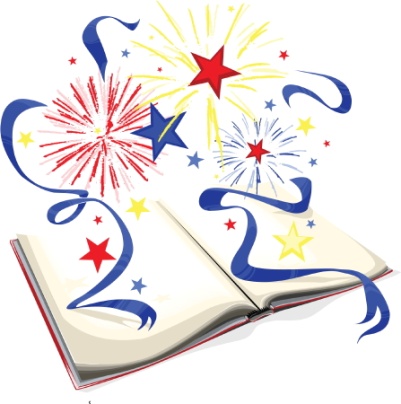 Journal Set- upThe following tasks need to be completed by journal turn-in on August 29, 2014.  Put your name on the outside of the journal. On the 1st page, decorate it any way you want.  Have it reflect your own personality.  Cut out pictures, color or draw a picture, this is up to you!  Make it your own! Label the second page as the TITLE PAGE.  This is where you will label the assignments/entries.    For your first assignment label-    1.  “My Expectations for this School Year” a couple lines down on the page.  This should like similar to a title page.  Staple or glue the first assignment in the next page and then do your reflection.Questions please come and see Ms. Eldridge